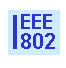 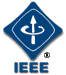 IEEE P802.21.1 Media Independent Services and Use Cases Meeting Minutes of the IEEE P802.21m and 802.21.1 Task Groups Chair: Subir DasMeeting Minutes of the IEEE P802.21m +IEEE 802.21.1 Task Group Joint Teleconference Wednesday, February 05, 2016 (7:30-9:00 AM, US EDT) Participants: Yoshikazu Hanatani (Toshiba) Hyeong Ho Lee (ETRI)Yusuke   Shimizu (Panasonic)Jin Seek Choi (Hanyang Univerisity)Tomoki   Takazoe (Panasonic) Hyunho Park ( ETRI) Lily Chen (NIST) Subir Das (ACS)Chair called the meeting to order at 7:32am and mentioned the policy and Agenda: Editor mentioned LB comment resolution file DCN 21-16-008-04-SAUC.Yusuke presented 21-16-0026-00-SAUC with reference to Cmt #65, #142 Figure 25 was modified.  Sentence on top of figure 25, PoS sends group membership to each PoS with GM is misleading and it was suggested that it should be “PoS-A  requests  group membership  from PoS with GM.” Reference to the Annex N is missing. Figure 26 should refer POS-A, POS-B, POS-C Based on the discussions and comments Yusuke will update the document and it will be 21-16-0026-01-SAUCHyunho Park presented  DCN 21-16-0027-00-SAUC that addresses comments #115, #152, and #155 of the WG LB9 on IEEE P802.21.1/D01 draftResponses are accepted but detailed contribution with line by line instructions to the editor is needed.Hyunho Park will update and work with the editor.Lily explained her comments: 106-109. Figure 2 in IEEE 802.21.1/D01 was discussed in this context. It was mentioned that Clause 5.14.2 has issues w.r.t. key derivation mechanism. Lily will propose a suggested remedy with a contribution and WG will discuss during next call. Jin Seek Choi presented DCN 21—16-0028-01-SAUC to address comments #42-59 and #122-140Call ended at 8:40 am 